Summative assessment – Questions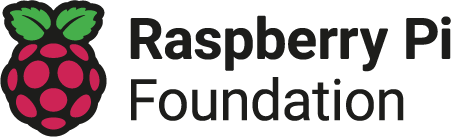 Q1. Two stars are inputted into a process machine and four are outputted. What is the process that has taken place?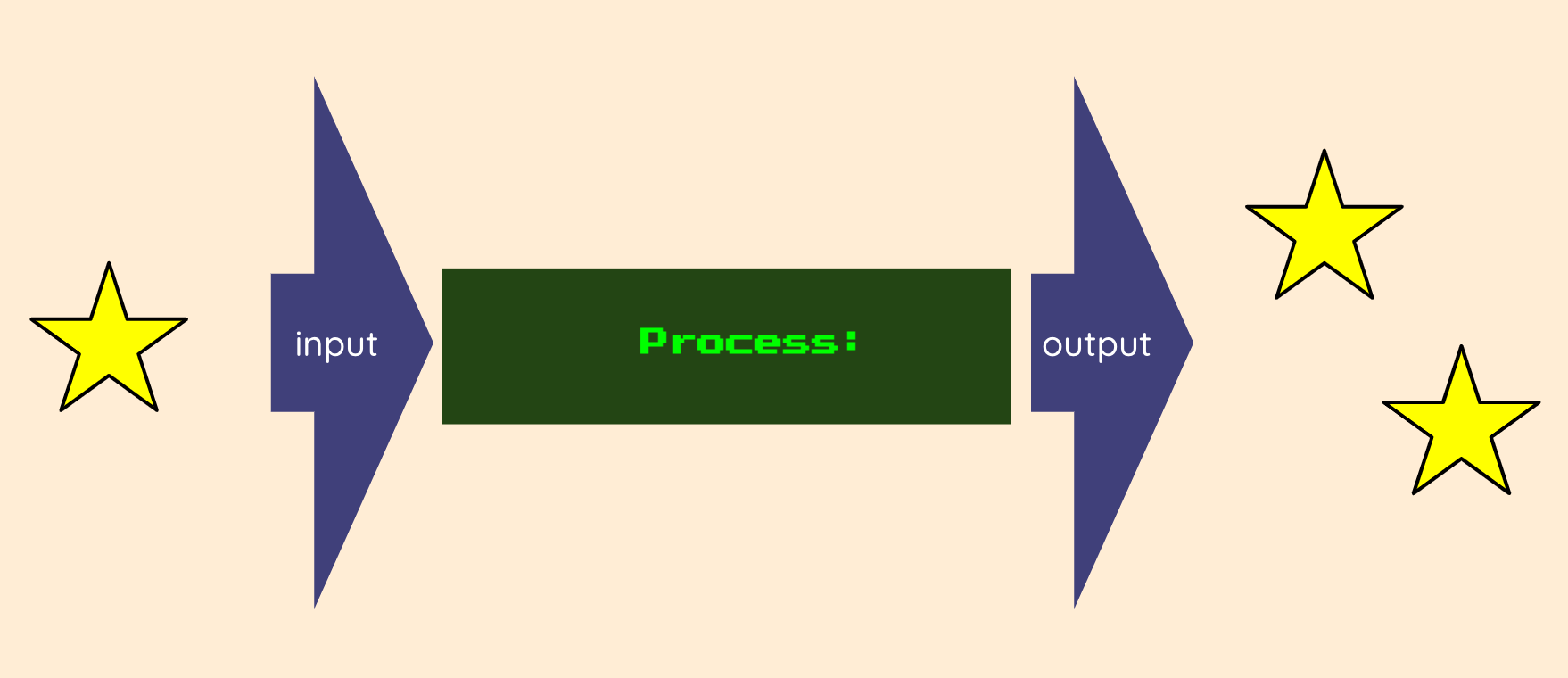 Three stars have been createdThe stars have been made biggerOne star has been taken awayThe stars have doubled in quantityQ2. Which of these is a digital device?Q3. Which of these is an input device?Q4. Which of these is an output device?Q5. Which of these is both an input and an output device?Q6. Which of these can you only do using a paint program?Undo your previous markUse lots of coloursChoose a bigger brushShow your work to your friendsQ7. What does a network switch do?It sends information directly to wireless devicesIt passes information from one computer to anotherIt reads messagesIt makes computers work fasterQ8. Why is it a good idea to save work on a server?Files can be opened on different computersIt’s easier to save workIt makes your computer work betterIt saves moneyQ9. Which of these lets you connect a wireless device to a network?Q10. Why is it useful to have a printer connected to a network?To save paperSo that people can share itFor network connection to workSo that there are not as many wiresResources are updated regularly - the latest version is available at: the-cc.io/curriculum.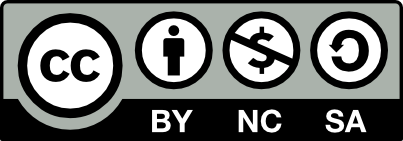 This resource is licensed by the Raspberry Pi Foundation under a Creative Commons Attribution-NonCommercial-ShareAlike 4.0 International licence. To view a copy of this license, visit, see creativecommons.org/licenses/by-nc-sa/4.0/.Image sources:https://pixabay.com/vectors/desk-lamp-lamp-night-office-red-147523/ https://pixabay.com/vectors/laptop-notebook-mobile-computer-154091/https://pixabay.com/photos/object-pencil-sharpener-grinder-1675929/ https://pixabay.com/vectors/bicycle-bike-downhill-stumpjumper-161315/https://pixabay.com/photos/micro-usb-microphone-1335142/https://pixabay.com/vectors/loudspeakers-speakers-music-sound-29634/https://pixabay.com/photos/traffic-light-green-light-1024768/https://pixabay.com/vectors/printer-copier-modern-office-1293116/https://pixabay.com/vectors/mouse-computer-technology-internet-34688/https://pixabay.com/photos/london-united-kingdom-678711/https://pixabay.com/vectors/monitor-display-computer-screen-309582/https://pixabay.com/vectors/keyboard-keys-computer-hardware-162134/https://pixabay.com/vectors/african-african-american-black-2029825/https://pixabay.com/vectors/computer-hub-network-server-switch-159835/https://pixabay.com/vectors/computer-database-network-server-156948/https://pixabay.com/vectors/router-wifi-wireless-connector-23240/https://pixabay.com/vectors/computer-desktop-pc-workstation-1295529/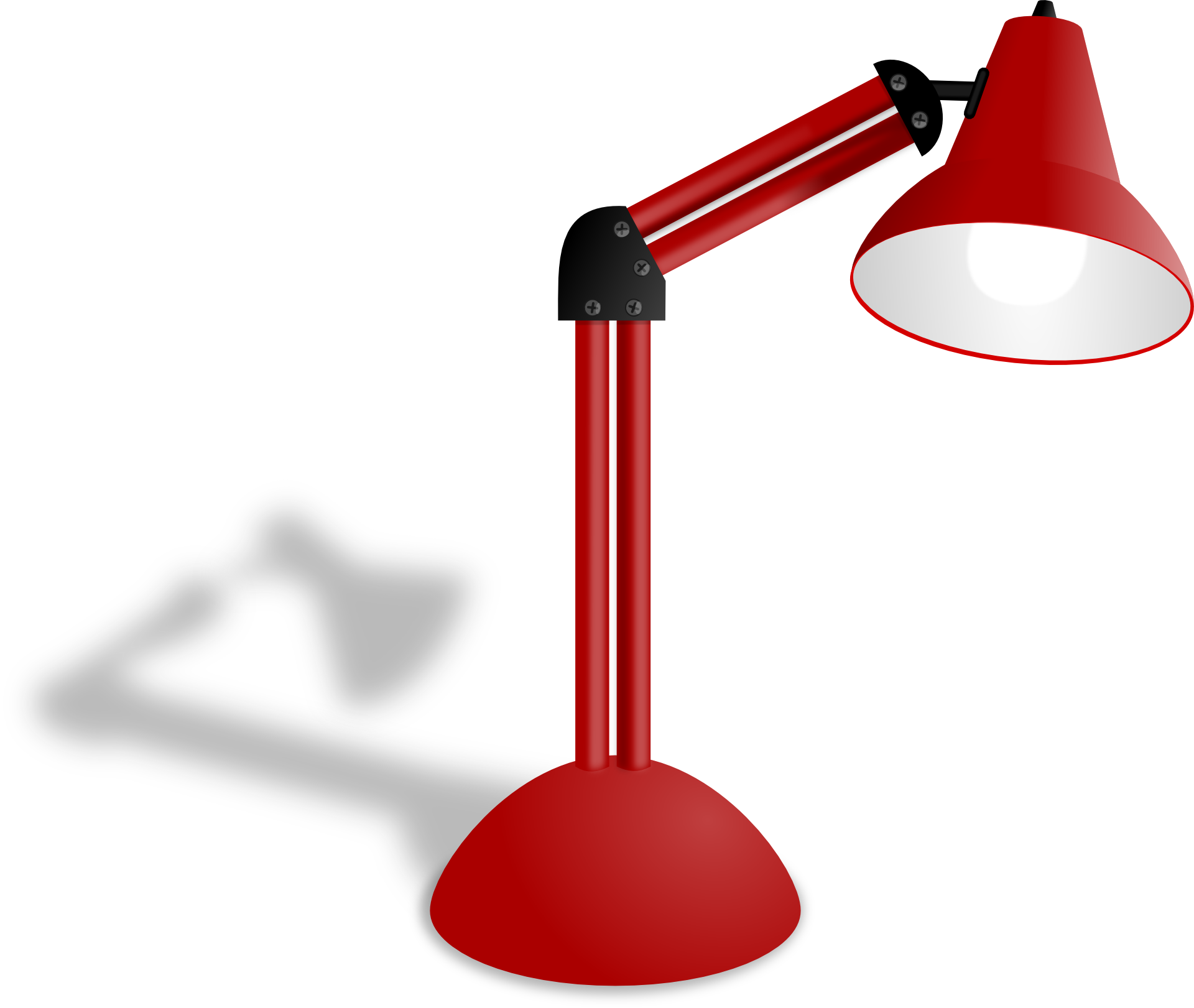 A lamp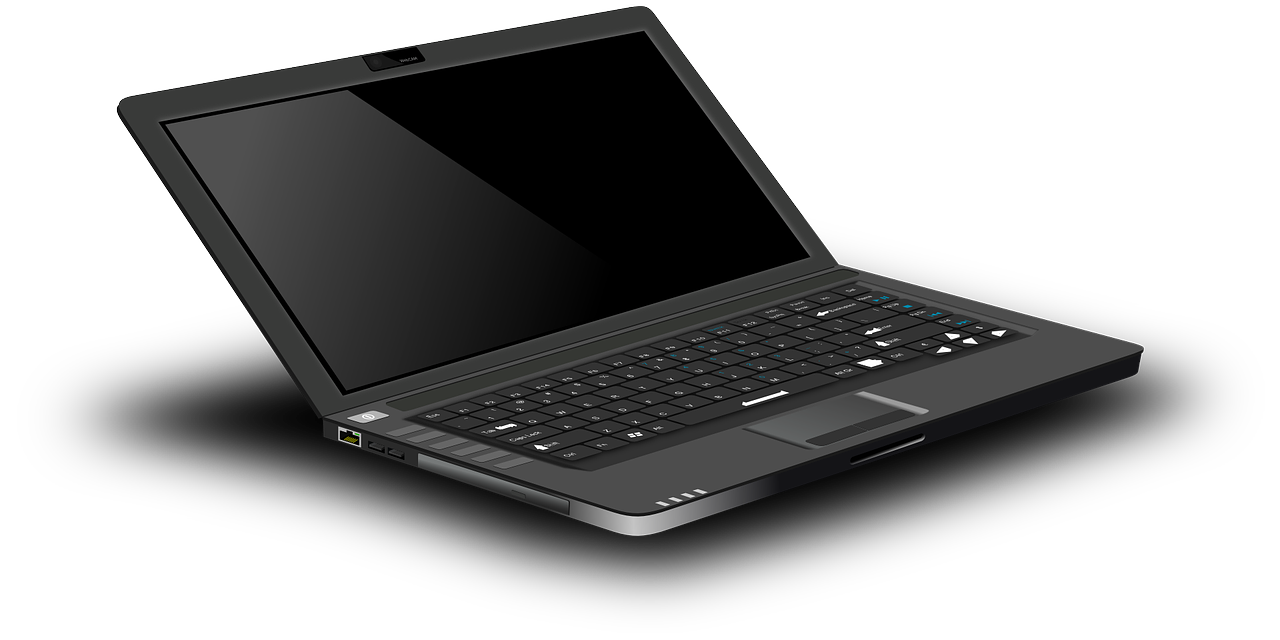 A laptop computer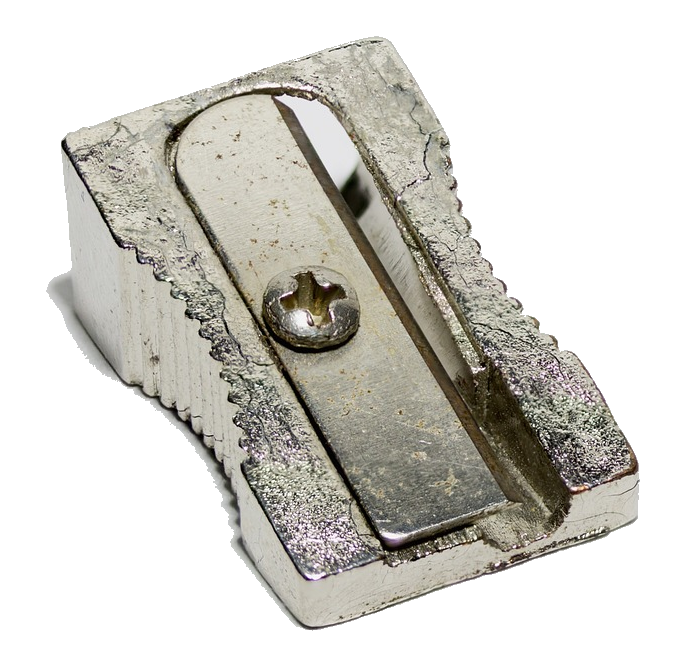 A pencil sharpener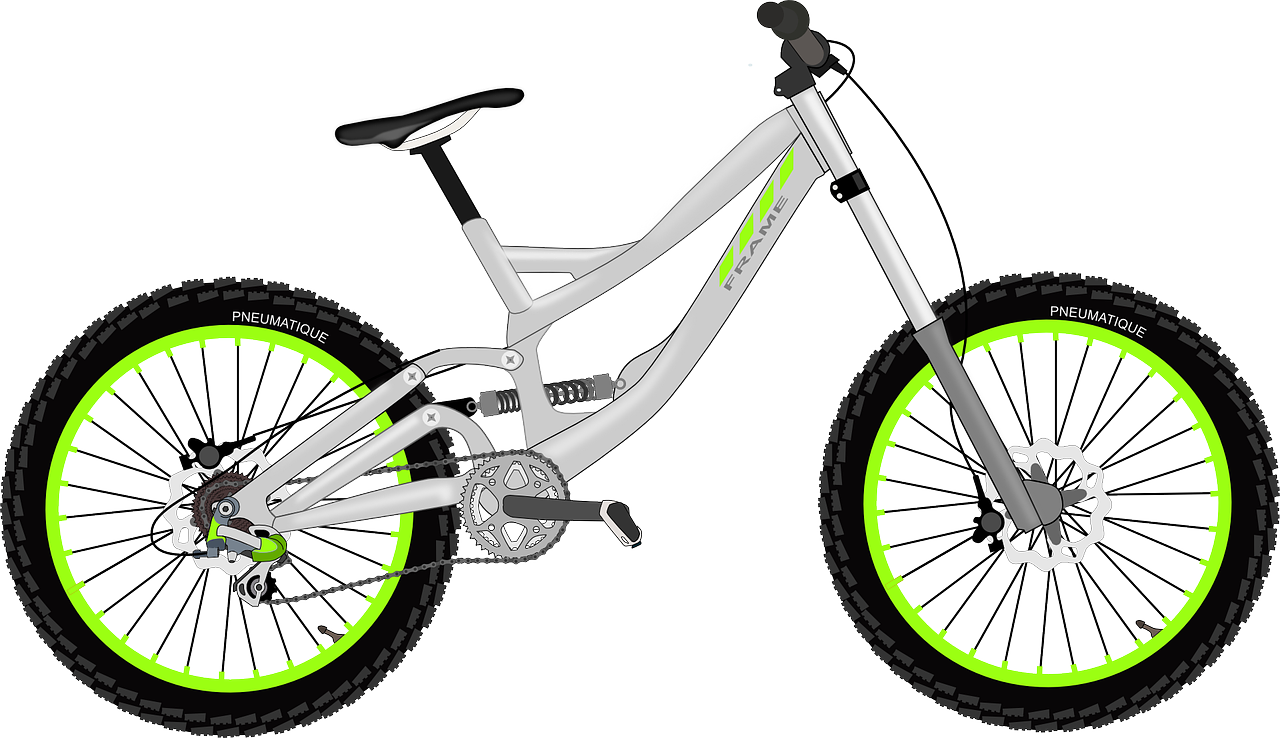 A bicycle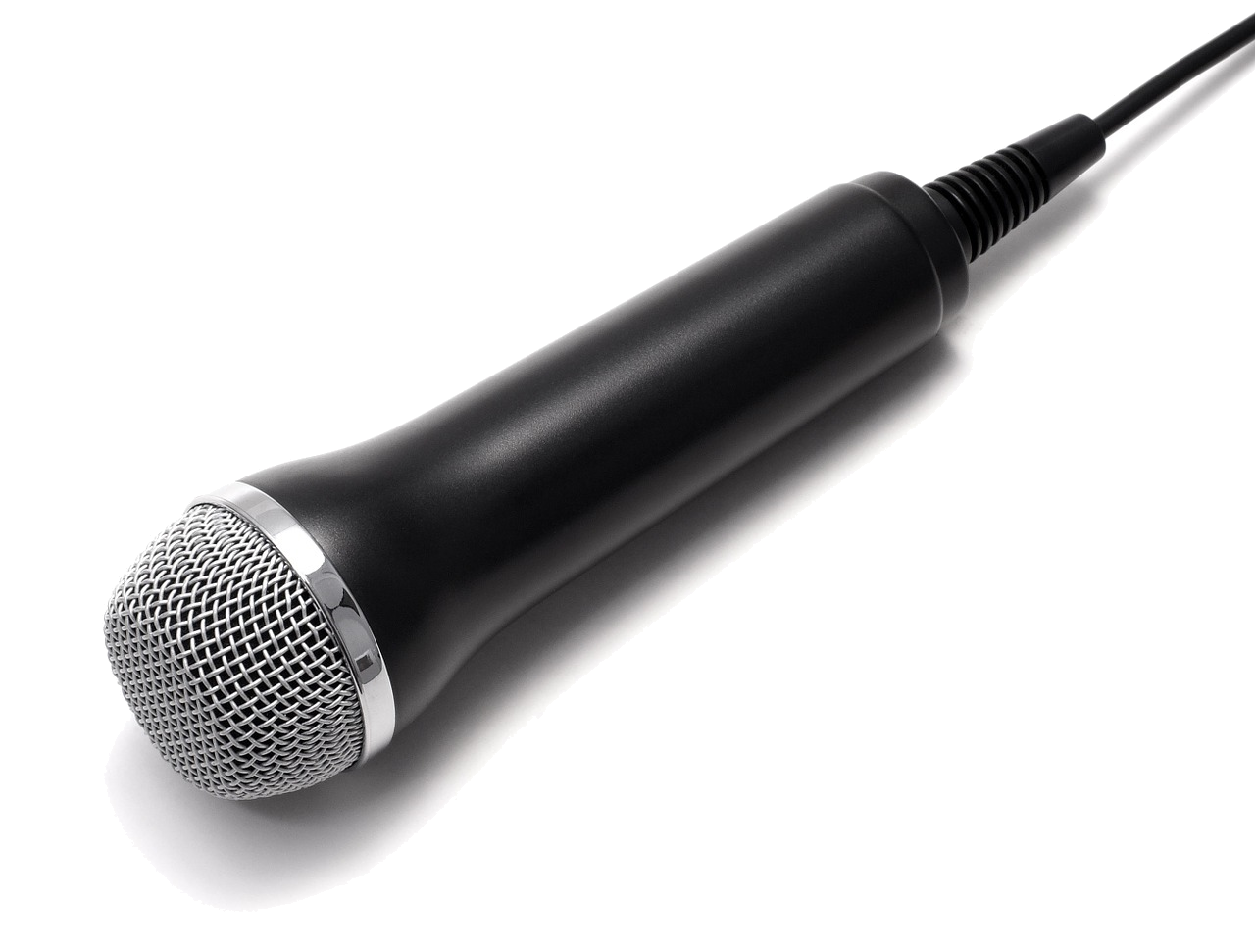 A microphone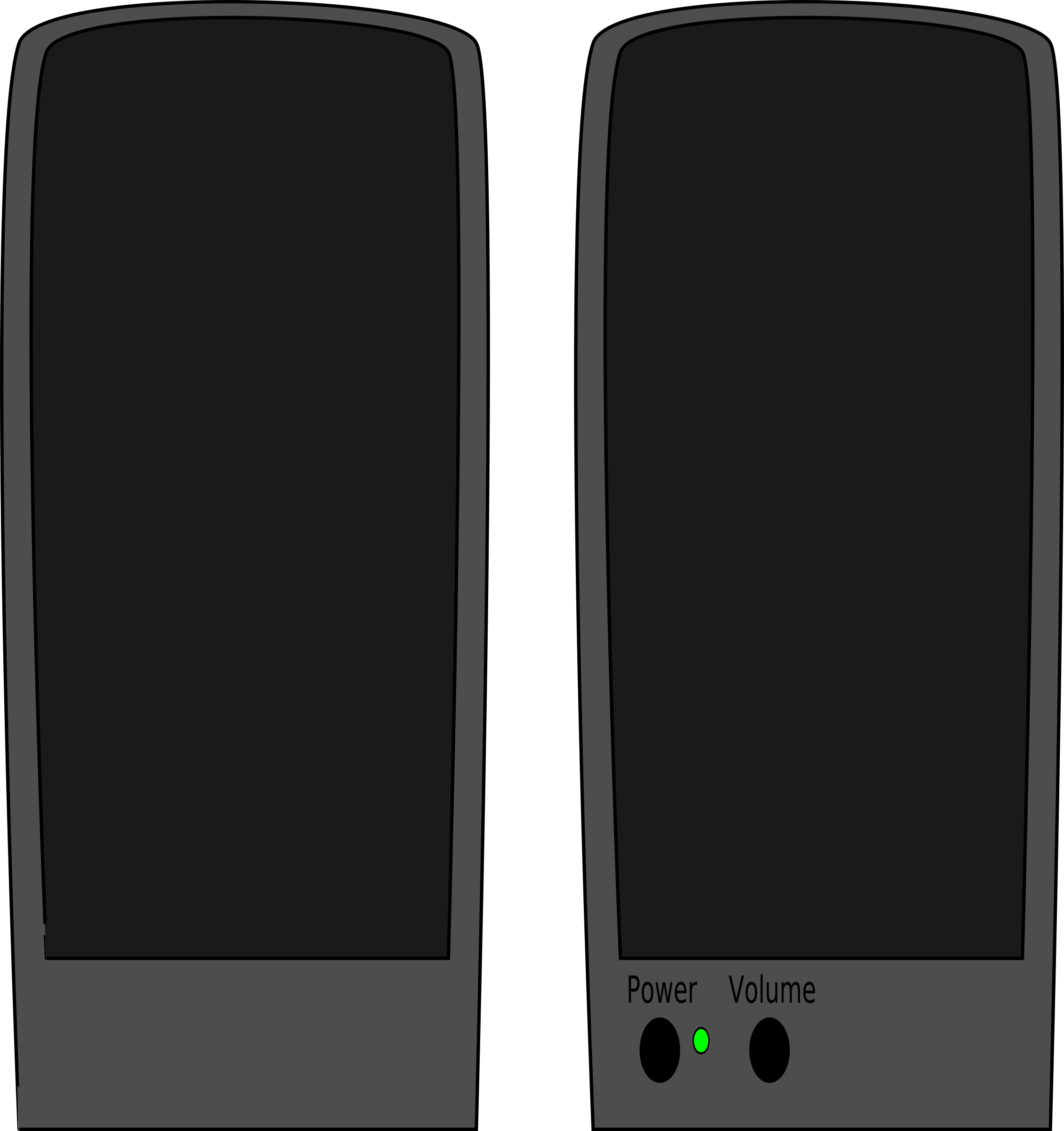 Speakers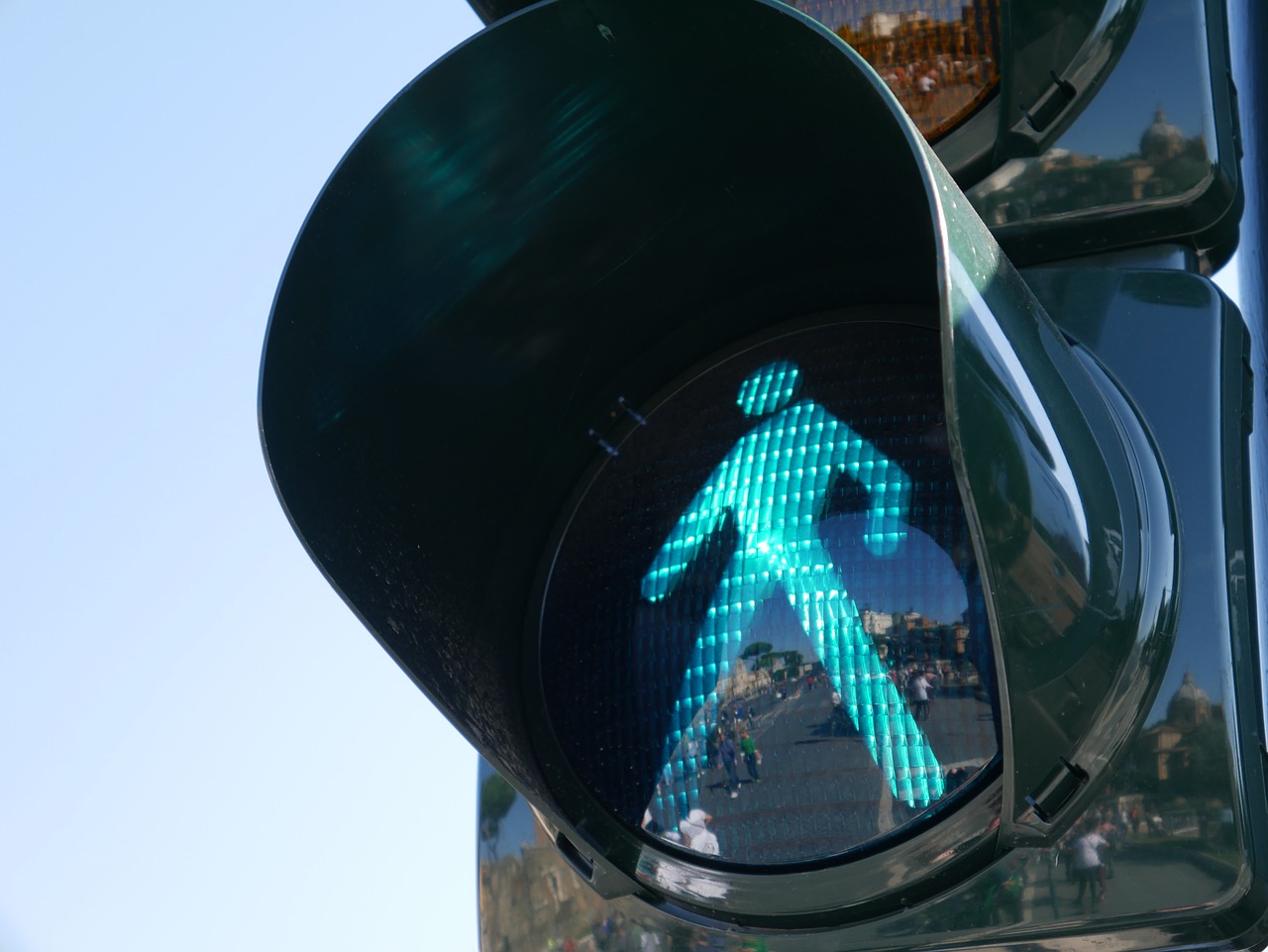 Traffic lights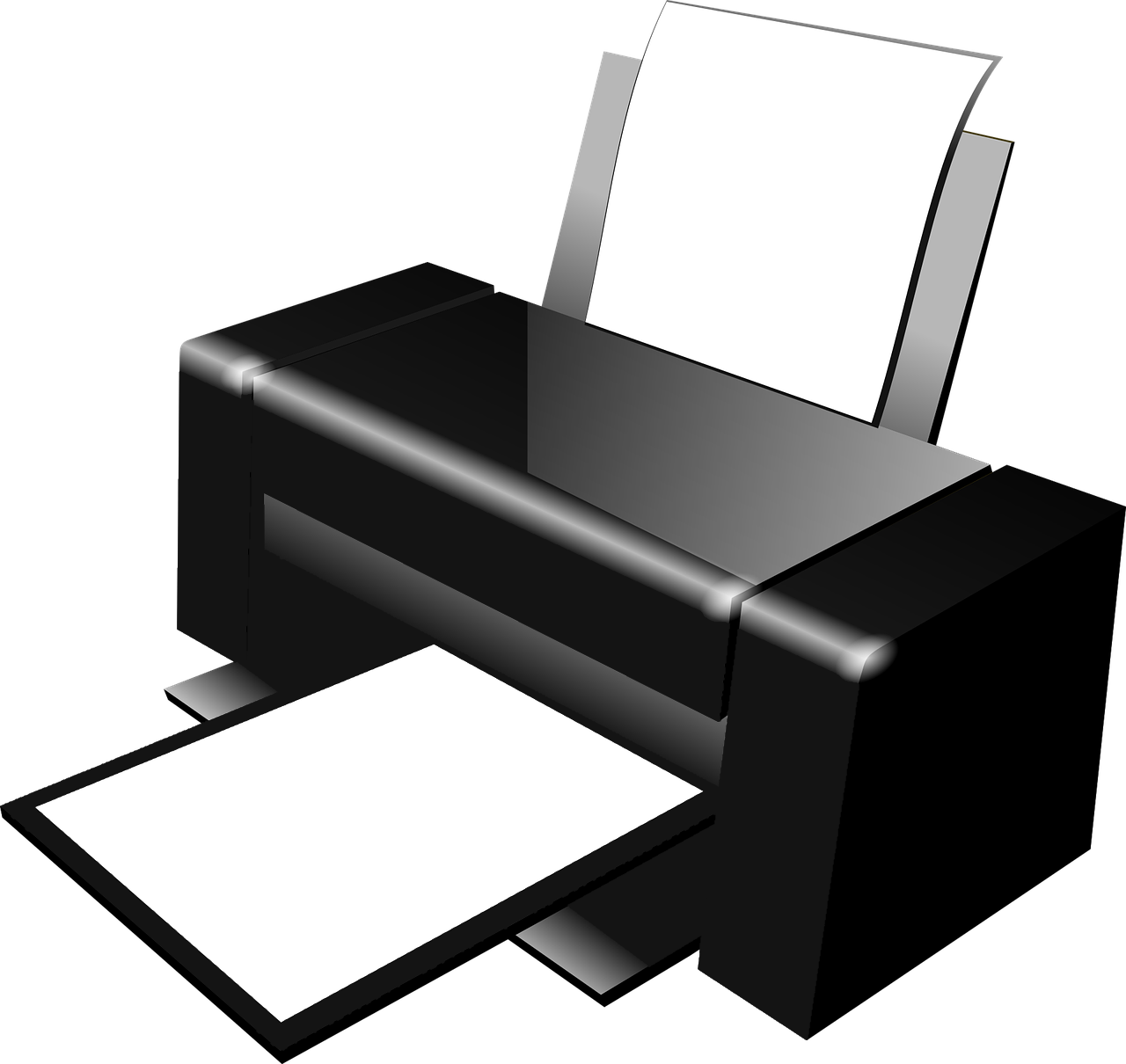 A printer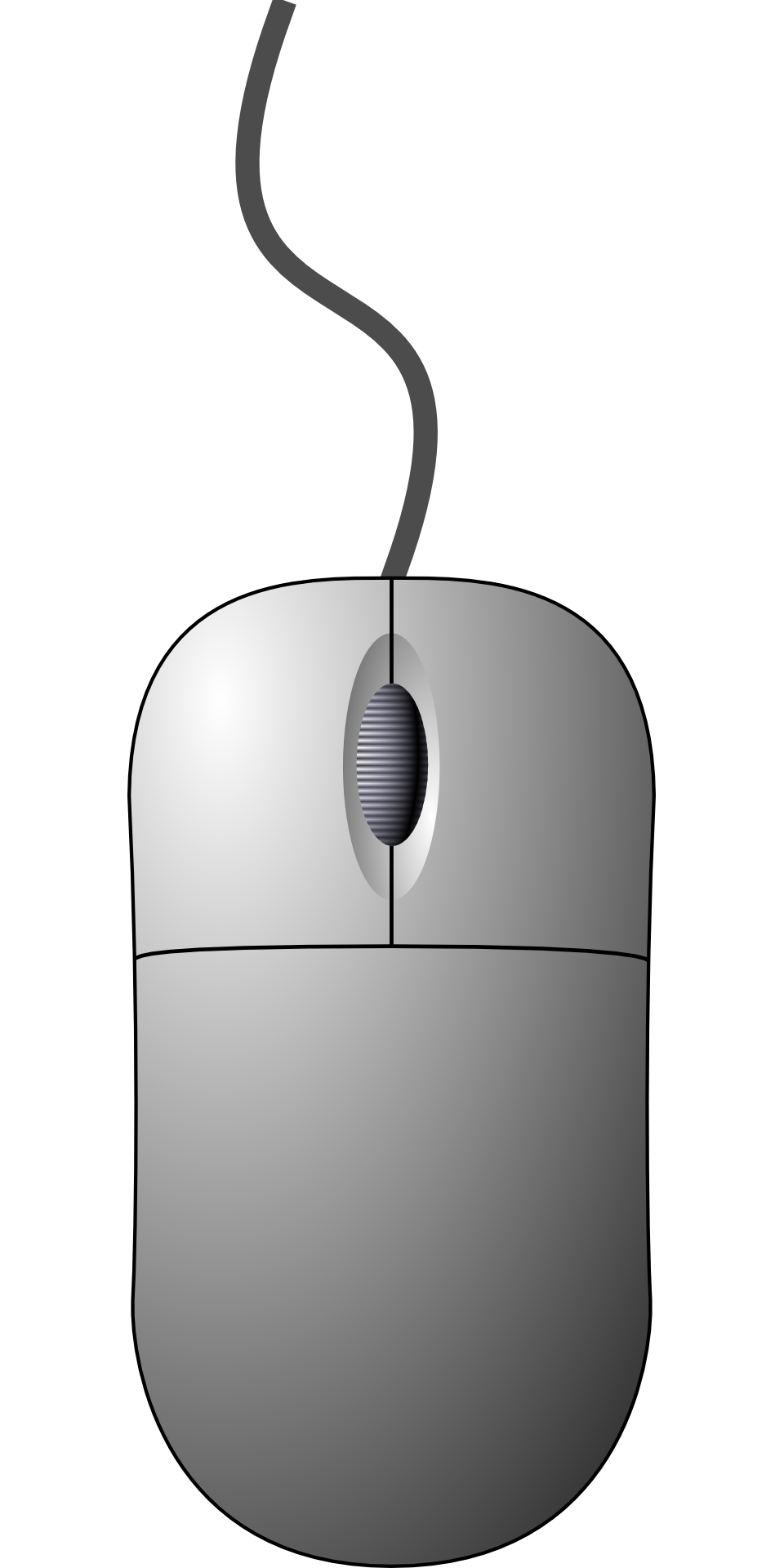 A mouse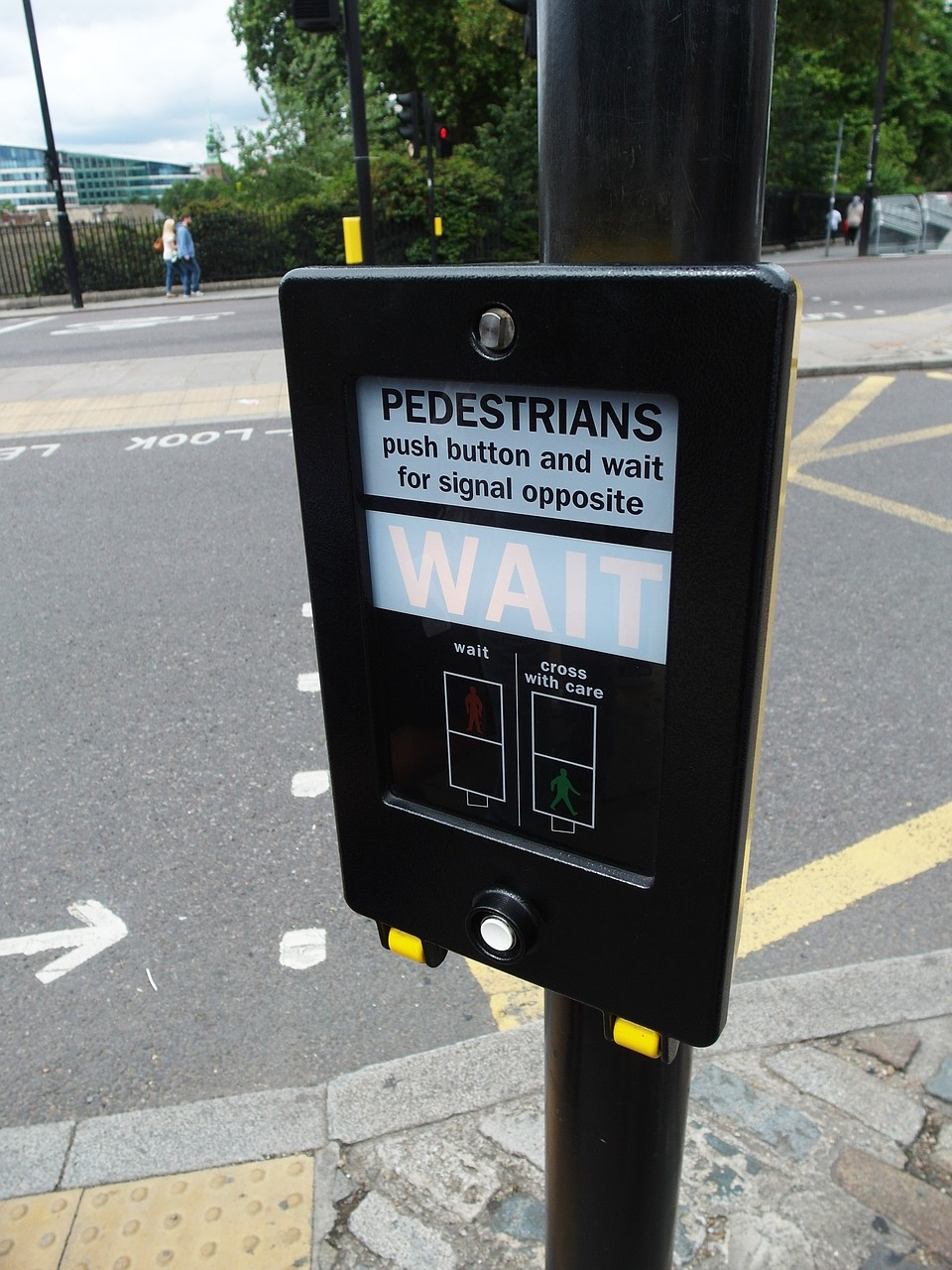 A button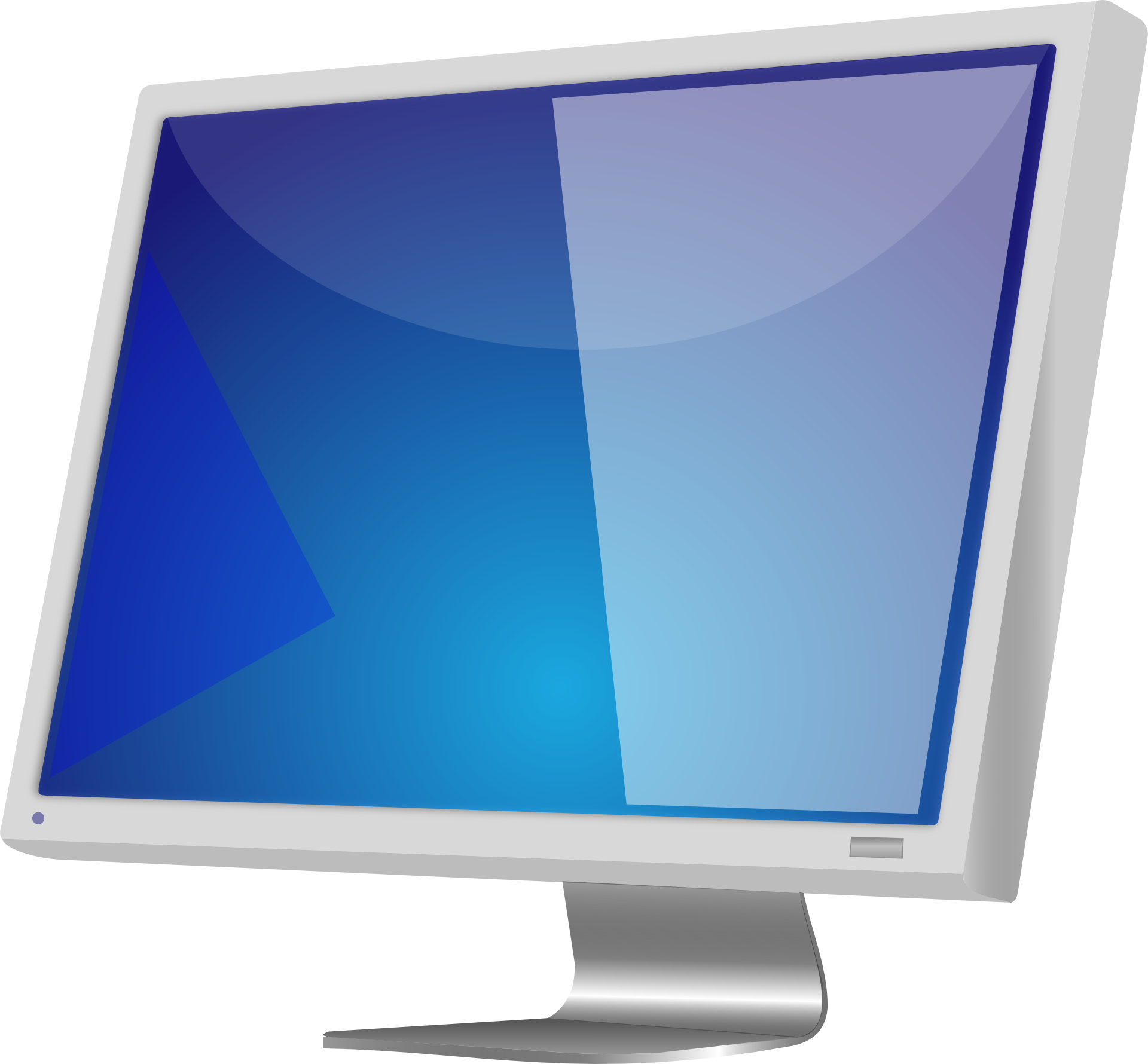 A monitor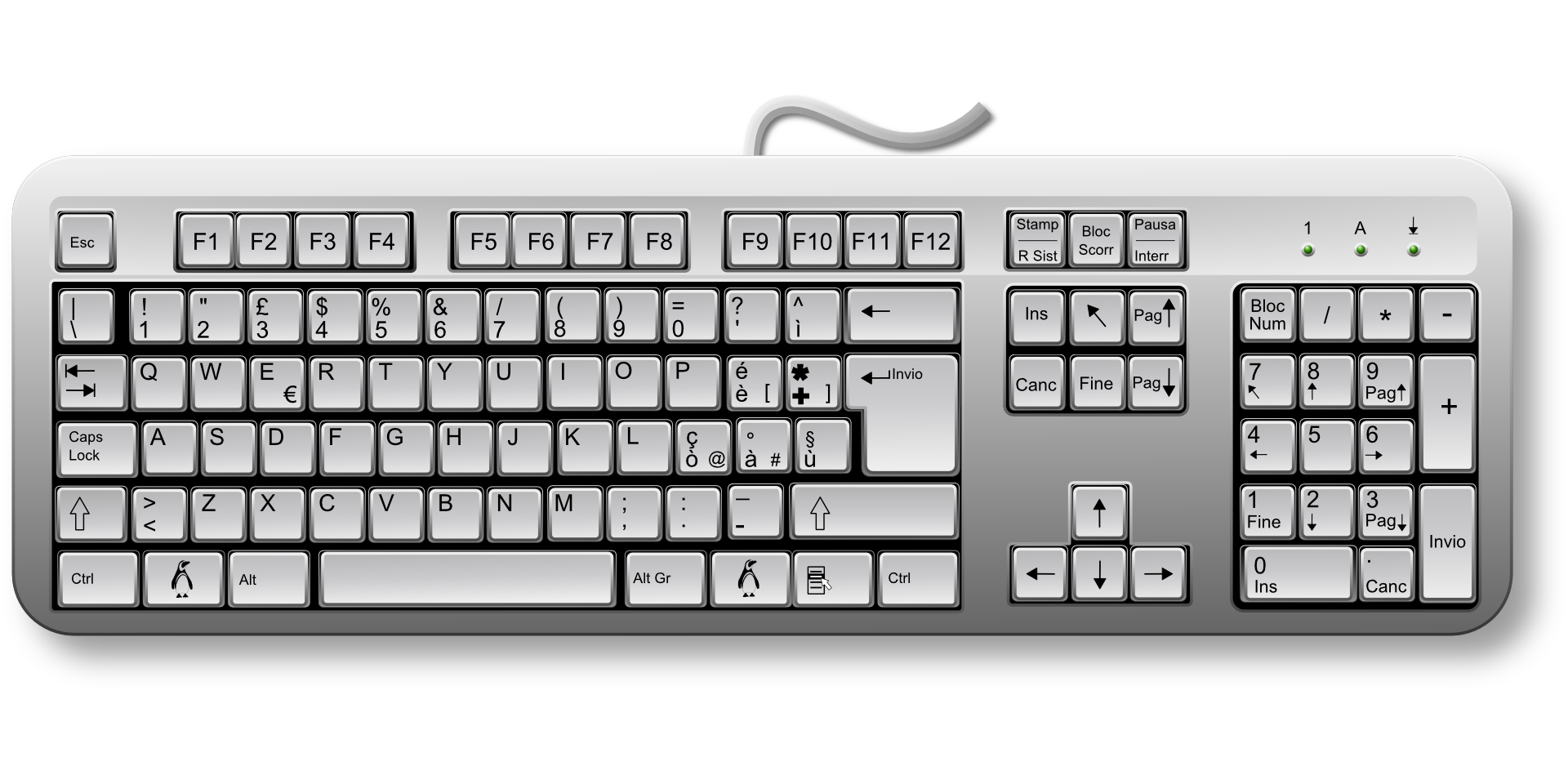 A keyboardA monitorTraffic lights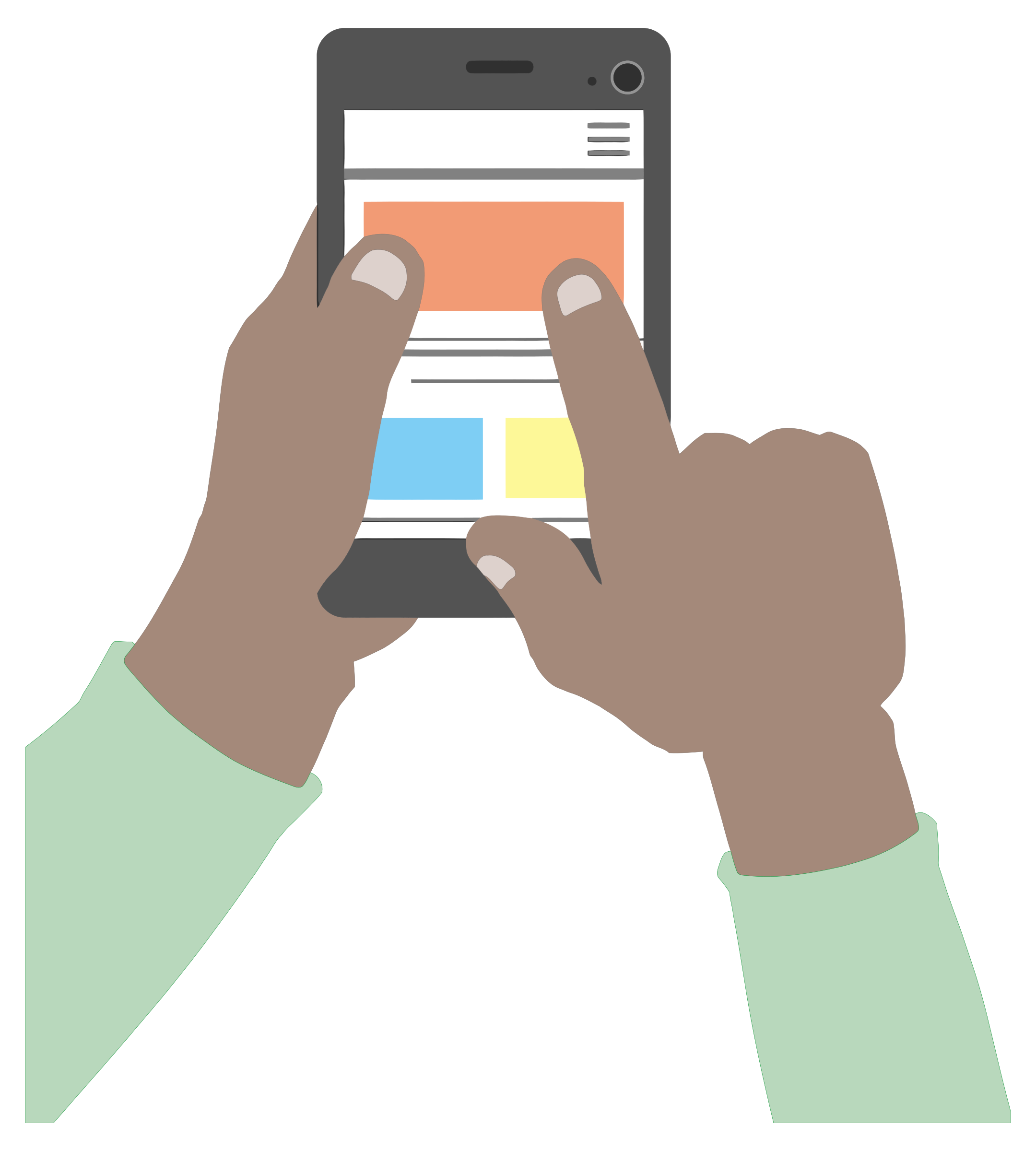 A touchscreenA microphone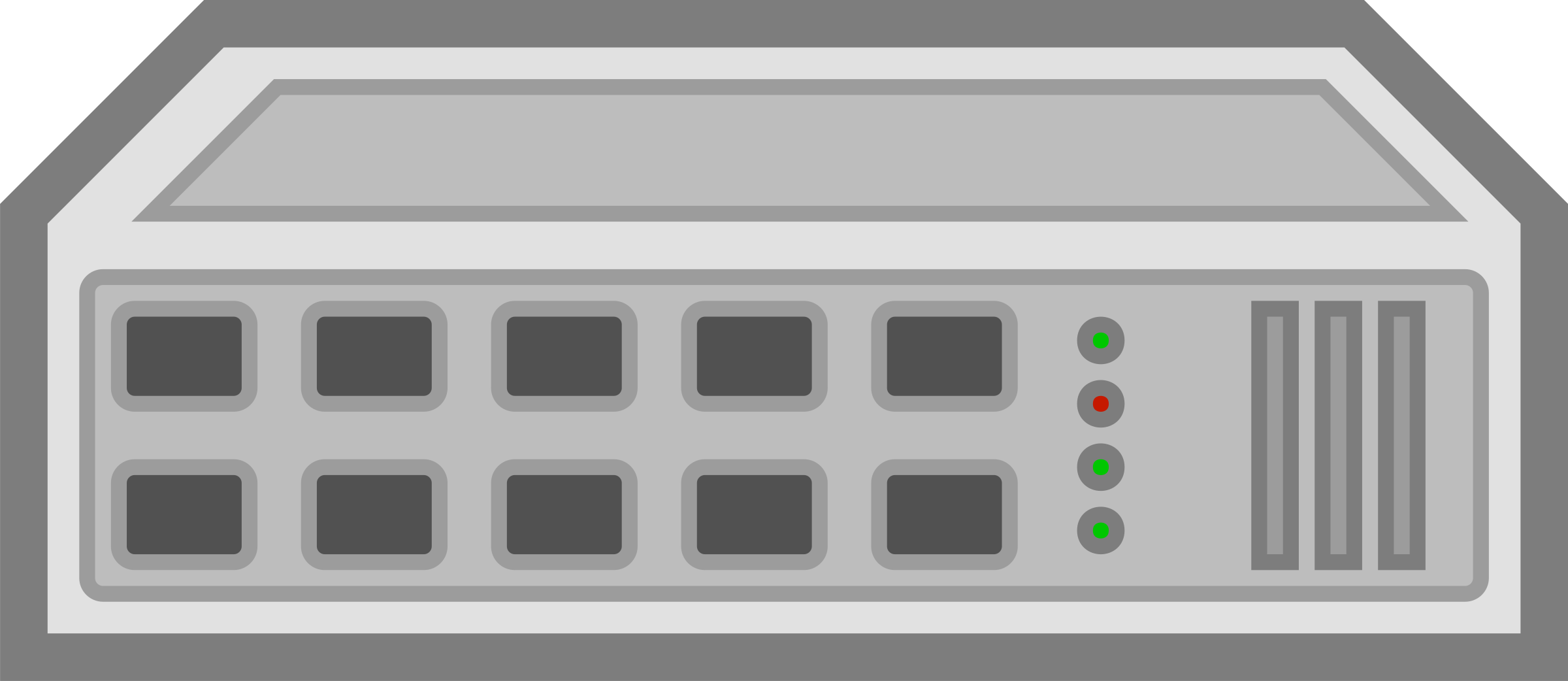 A switch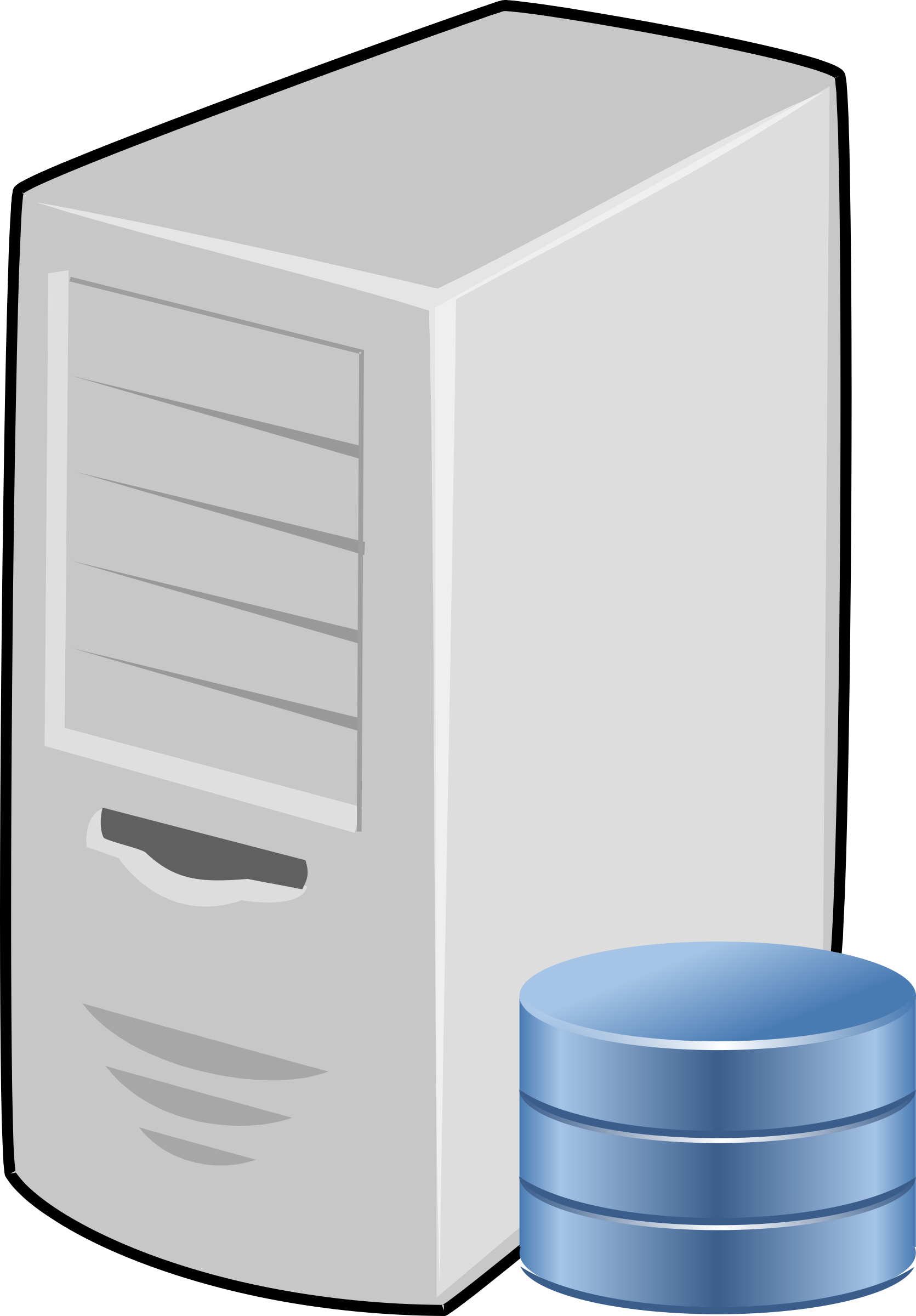 A server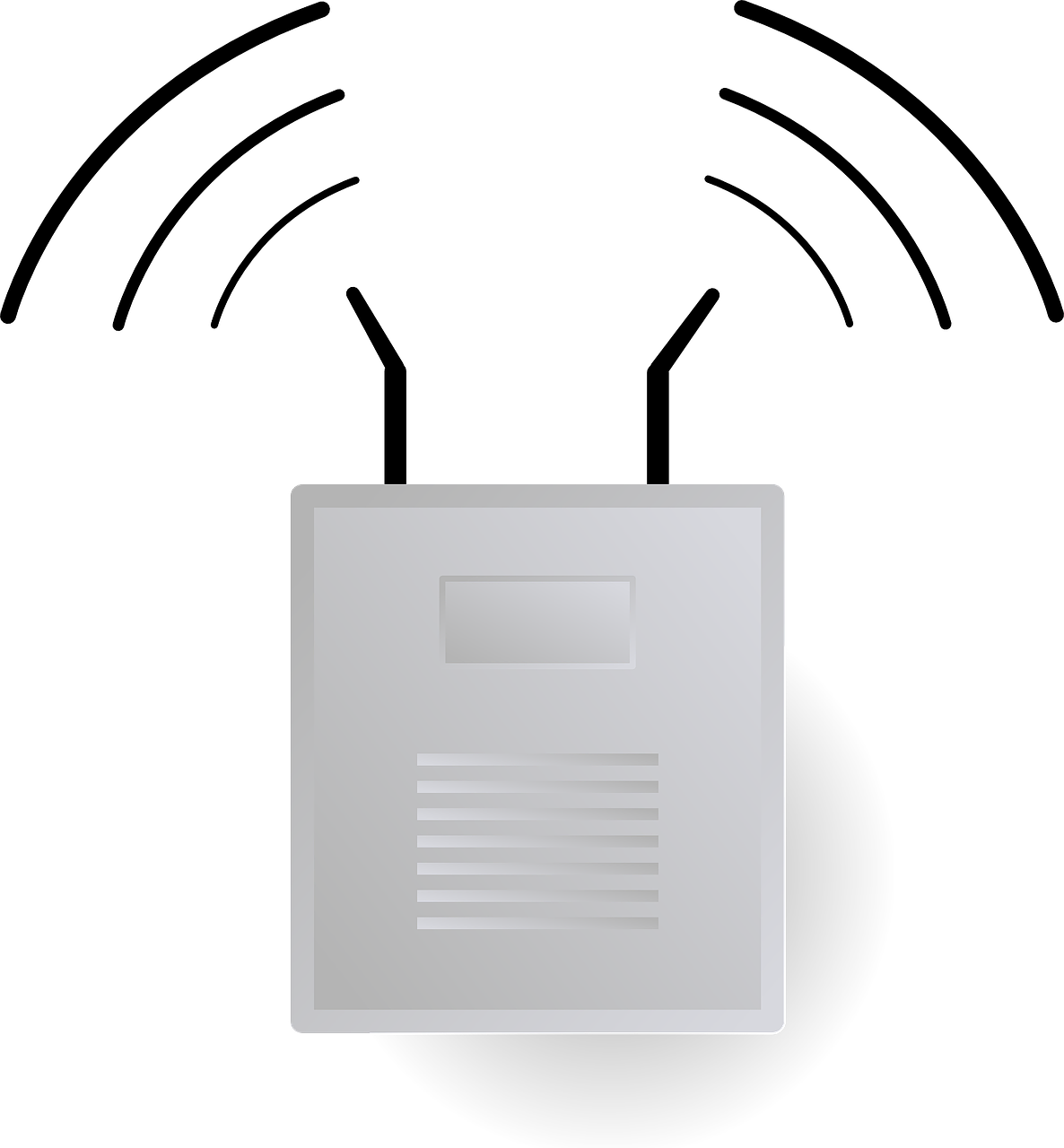 A wireless access point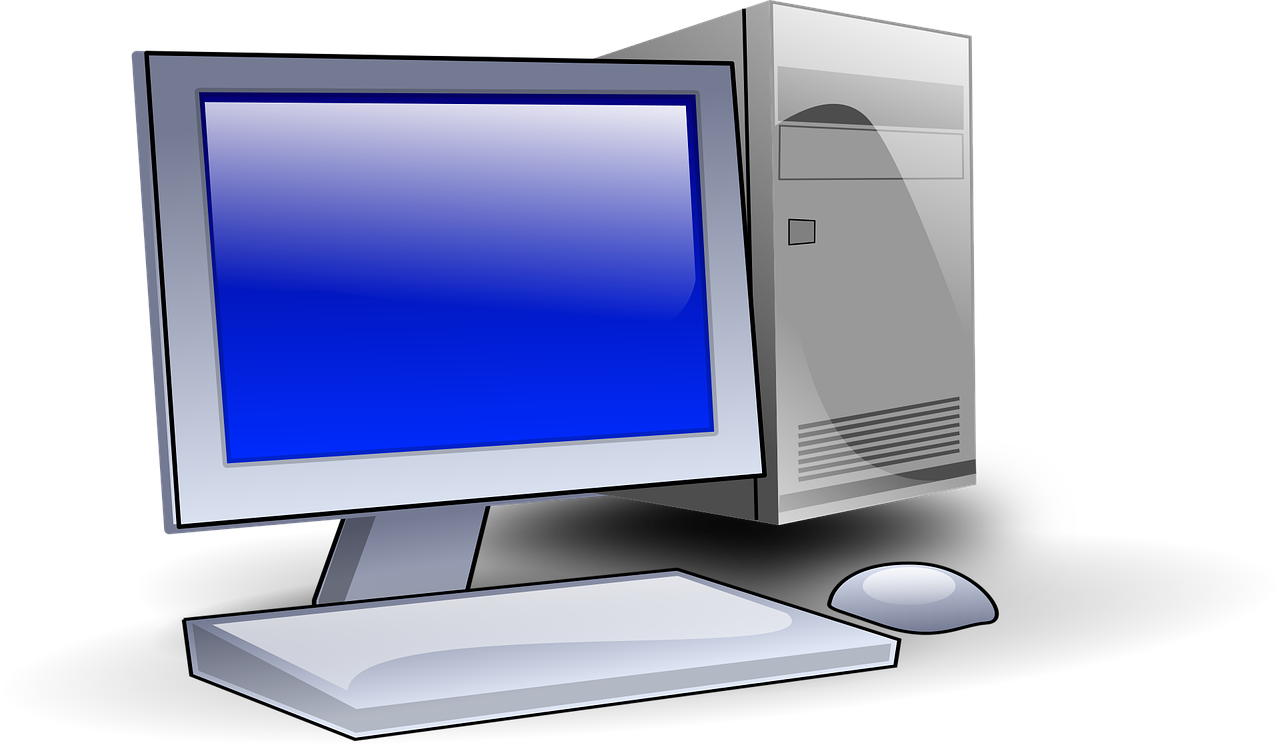 A desktop computer